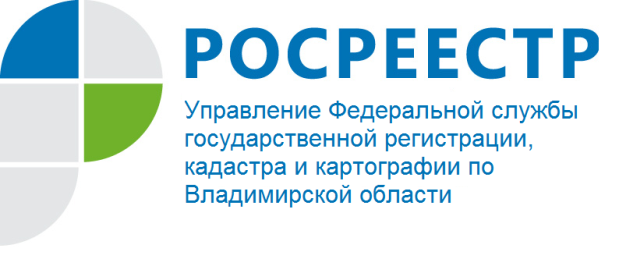 ПРЕСС-РЕЛИЗКак зарегистрировать недвижимость в другом регионе, не выезжая из Владимирской области В связи с вступлением в силу с 01.01.2017 Федерального закона от 13.07.2015 № 218-ФЗ  «О государственной регистрации недвижимости» стало возможным обращение заявителей на предоставление государственной услуги по государственному кадастровому учету и (или) государственной регистрации прав на недвижимое имущество по экстерриториальному принципу. Экстерриториальный принцип  - это возможность обращаться в офис приема-выдачи документов безотносительно места расположения объекта недвижимости. Для оказания государственных услуг Росреестра по экстерриториальному принципу выделены отдельные офисы в каждом субъекте России. Перечень офисов, где можно представить заявления о государственном кадастровом учете и (или) государственной регистрации прав на недвижимое имущество, расположенных в других регионах, размещен на сайте Росреестра - www.rosreestr.ru (Главная/Электронные услуги и сервисы/Офисы и приемные. Предварительная запись на прием). Обращаем внимание, что для выбора необходимого офиса, осуществляющего услуги по экстерриториальному принципу, необходимо проставить отметку в графе «Экстерриториальный приём» и выбрать месторасположение офиса.Управление Росреестра по Владимирской области напоминает, что прием документов по экстерриториальному принципу во Владимирской области осуществляется в офисах приема-выдачи документов Филиала ФГБУ «ФКП Росреестра» по Владимирской области, расположенных по следующим адресам: г. Владимир (Октябрьский пр-т, д. 47), г. Ковров (ул. Лопатина, д.48), г. Киржач (ул. Гагарина, д.40), г. Муром (ул. Ленина, д.17), г. Гусь-Хрустальный (ул. Калинина, д.28).